TRIBUNALE DI REGGIO CALABRIA A.D.S.   n°		__________________________BENEFICIARIO/A	______________________________________________________________Amm.re di Sostegno \TUTORE_________________________________________     ___________________                                                                                                                                                                                    telefonogrado di parentela	__________________________RENDICONTO ANNUALEdal ________________________ al _________________________Il/La sottoscritto/a _________________________________________________________________nato a ___________________________________ il _______________________, nominato Amministratore di Sostegno \tutore di _______________________________________________________con decreto del _____________________, deposita in data odierna il seguente rendiconto annuale come disposto dagli artt. 411 e 380 c.c.COLLOCAZIONE, CONDIZIONI DI VITA E DI SALUTE DEL BENEFICIARIO/A\TUTELATO\AL’Amministratore di Sostegno- tutore dichiara che il/la Beneficiario/a\ tutelato\a:vive presso l’abitazione sita in _____________________________________________________________________________________________________________________________□  in piena proprietà□  in proprietà al ______% con _________________________________________________□  in locazione			□  in comodato d’uso		□  in qualità di usufruttuario□  vive solo/a 		□ vive con __________________________________________________________________è assistito/a   a tempo pieno - part time  da (badanti, colf, assistenti domiciliari):sig._____________________________________________________________________sig._____________________________________________________________________sig._____________________________________________________________________sig._____________________________________________________________________sig. ____________________________________________________________________è ricoverato/a presso la seguente struttura: ______________________________________________________________________________________________________________________________________________________________________________________________e che le condizioni generali di vita e di salute del/la Beneficiario/a sono le seguenti:________________________________________________________________________________________________________________________________________________________________________________________________________________________________________________________________________________________________________________________________________________________________________________________________________________________________________________________________________________________________________________________________________________________________________________________________________________________________________________________________________________________________________________________________________________Si allega dichiarazione del medico di base/medico specialista sulle condizioni di salute del Beneficiario/a.SITUAZIONE PATRIMONIALE DEL BENEFICIARIO/A\TUTELATO\Astato patrimoniale all’inizio del periodo oggetto del presente rendicontoL’Amministratore di Sostegno\TUTORE  dichiara che lo stato patrimoniale del Beneficiario/a TUTELATO\Aal momentodell’apertura dell’amministrazione (barrare in caso di primo rendiconto)alla data di deposito del precedente rendiconto (barrare in caso di rendiconti successivi)era il seguente: saldo di € ___________________________ alla data del __________________________depositato sul conto corrente/libretto bancario/postale n° __________________________presso ___________________________________________________________________titoli (titoli di stato, quote fondi, etc…) per  € __________________________________________proprietà immobiliari (indicare  tipologia e indirizzi):________________________________________________________________________________________________________________________________________________________________________________________________________________________________________________________________________________________________________________________________________________________________________□  presso cui è domiciliato il/la beneficiario/a;□  libero/i		□  affittato/i□  concesso/i in comodato d’uso a ____________________________________________________________________________________________________________________proprietà mobiliari (auto, oggetti di particolare pregio, collezioni, etc…):________________________________________________________________________________________________________________________________________________________________________________________________________________________________________________________________________________________________movimenti patrimonialiL’Amministratore di Sostegno\ tutore  dichiara che nel periodo relativo al presente rendiconto vi sono state le seguenti  ENTRATEstipendio						€ _________________________pensione di anzianità					€ _________________________pensione di reversibilità				€ _________________________pensione di invalidità				€ _________________________indennità di accompagnamento			€ _________________________canoni di locazione					€ _________________________interessi sul capitale a risparmio			€ ___________________________________________________________		€ ___________________________________________________________		€ ___________________________________________________________		€ _________________________TOTALE ENTRATE 		€ _________________________e le seguenti   USCITEcanoni di locazione					€ _________________________utenze e spese condominiali				€ _________________________stipendio per badanti/colf				€ _________________________contributi previdenziali per badanti /colf 		€ _________________________retta struttura						€ _________________________spese di abbigliamento ed altri generi di conforto 	€ ________________________________________________________________	€ ________________________________________________________________ 	€ ________________________________________________________________	€ _________________________TOTALE USCITE		€ _________________________	 		e che la DIFFERENZA ENTRATE – USCITE è pari a 	€ _________________________stato patrimoniale alla fine del periodo oggetto di rendicontoL’Amministratore di Sostegno\tutore  dichiara che lo stato patrimoniale attuale del Beneficiario/a \tutelato\a è il seguente:saldo sul conto corrente/libretto bancario/postale sopra indicato € ___________________titoli (titoli di stato, quote fondi, etc…) € ______________________________________________liquidità di cassa € _________________________________________________________altro _____________________________________________________________________che il patrimonio immobiliare è rimasto invariato;che il patrimonio immobiliare è variato come segue:________________________________________________________________________________________________________________________________________________________________________________________________________________________________________________________________________________________________________________________________________________________________________che il patrimonio mobiliare (auto, oggetti di particolare pregio, collezioni, etc…) è rimasto invariato;che il patrimonio mobiliare è variato come segue:________________________________________________________________________________________________________________________________________________________________________________________________________________________________________________________________________________________________________________________________________________________________________Il sottoscritto tutore\ Amministratore di Sostegno allega la  seguente documentazione in fotocopia:  n° _____ estratti conto bancari/postali relativi al periodo __________________________________;n° _____ libretto bancario/postale composto da n° _____  pagine inclusa l’intestazione;n° _____ buste paga relative al salario mensile corrisposto alle badanti/colf;n° _____ bollettini di versamento contributi previdenziali per badanti/colf;n° _____ fatture di pagamento retta mensile di ricovero in struttura;n° _____ dichiarazione del medico di base/specialista sulle condizioni di salute del beneficiario/a;n° _____ ________________________________________________________________________________________________________________________________________________________________________________________________________________________________________REGGIO CALABRIA , ___________________				   _______________________________                                                                                                                     l’Amministratore di Sostegno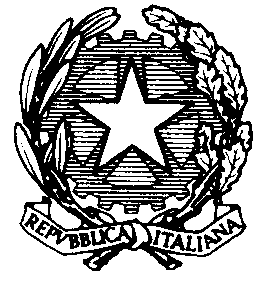 